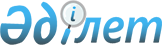 "2019-2021 жылдарға арналған Көкпекті аудандық бюджеті туралы" Көкпекті аудандық мәслихатының 2018 жылғы 21 желтоқсандағы № 30-2 шешіміне өзгерістер енгізу туралы
					
			Күшін жойған
			
			
		
					Шығыс Қазақстан облысы Көкпекті аудандық мәслихатының 2019 жылғы 6 наурыздағы № 33-2 шешімі. Шығыс Қазақстан облысының Әділет департаментінде 2019 жылғы 15 наурызда № 5778 болып тіркелді. Күші жойылды - Шығыс Қазақстан облысы Көкпекті аудандық мәслихатының 2019 жылғы 23 желтоқсандағы № 43-2 шешімімен
      Ескерту. Күші жойылды - Шығыс Қазақстан облысы Көкпекті аудандық мәслихатының 23.12.2019 № 43-2 шешімімен (01.01.2020 бастап қолданысқа енгізіледі).

      РҚАО-ның ескертпесі.

      Құжаттың мәтінінде түпнұсқаның пунктуациясы мен орфографиясы сақталған.
      Қазақстан Республикасының 2008 жылғы 4 желтоқсандағы Бюджет кодексінің 106, 109 баптарына, Қазақстан Республикасының 2001 жылғы 23 қаңтардағы "Қазақстан Республикасындағы жергілікті мемлекеттік басқару және өзін-өзі басқару туралы" Заңының 6 бабы 1 тармағының 1) тармақшасына, Шығыс Қазақстан облыстық мәслихатының 2019 жылғы 15 ақпандағы "Шығыс Қазақстан облыстық мәслихатының 2018 жылғы 13 желтоқсандағы "2019-2021 жылдарға арналған облыстық бюджет туралы" № 25/280-VI шешіміне өзгерістер енгізу туралы" № 27/302-VI (нормативтік құқықтық актілердің мемлекеттік тіркеу Тізілімінде № 5734 тіркелген) шешіміне сәйкес, Көкпекті аудандық мәслихаты ШЕШІМ ҚАБЫЛДАДЫ:
      1. "2019-2021 жылдарға арналған Көкпекті аудандық бюджеті туралы" Көкпекті аудандық мәслихатының 2018 жылғы 21 желтоқсандағы № 30-2 шешіміне (нормативтік құқықтық актілердің мемлекеттік тіркеу Тізілімінде № 5-15-133 тіркелген, 2018 жылғы 27 желтоқсанда Қазақстан Республикасы нормативтік құқықтық актілерінің электрондық түрдегі эталондық бақылау банкінде жарияланған) келесі өзгерістер енгізілсін:
      1 тармақ келесі редакцияда жазылсын:
      "2019-2021 жылдарға арналған аудандық бюджет тиісінше 1, 2 және 3 қосымшаға сәйкес, оның ішінде 2019 жылға мынадай көлемде бекітілсін:
      1) кірістер – 6 598 028,9 мың теңге, оның ішінде: 
      салықтық түсімдер – 898 400,0 мың теңге; 
      салықтық емес түсімдер – 24 600,0 мың теңге;
      негізгі капиталды сатудан түсетін түсімдер – 20 000,0 мың теңге;
      трансферттердің түсімдері – 5 557 659,6 мың теңге;
      2) шығындар – 6 413 271,9 мың теңге;
      3) таза бюджеттік кредит беру – 49 355,0 мың теңге, оның ішінде:
      бюджеттік кредиттер – 73 037,0 мың теңге;
      бюджеттік кредиттерді өтеу – 23 862,0 мың теңге; 
      4) қаржы активтерімен операциялар бойынша сальдо – 160 000,0 мың теңге, оның ішінде:
      қаржы активтерін сатып алу – 160 000,0 мың теңге;
      мемлекеттің қаржы активтерін сатудан түсетін түсімдер – 0,0 теңге;
      5) бюджет тапшылығы (профициті) – -24 598,0 мың теңге; 
      6) бюджет тапшылығын қаржыландыру (профицитін пайдалану) – 24 598,0 мың теңге, оның ішінде:
      қарыздар түсімі – 71 962,0 мың теңге;
      қарыздарды өтеу – 23 682,0 мың теңге;
      бюджет қаражатының пайдаланылатын қалдықтары –73 687,3 мың теңге;
      7 тармақ келесі редакцияда жазылсын:
      "7. 4 қосымшаға сәйкес 2019 жылға аудандық бюджетте облыстық бюджеттен 555 854,6 мың теңге сомасында ағымдағы нысаналы трансферттер ескерілсін.";
      8 тармақ келесі редакцияда жазылсын:
      "8. 5 қосымшаға сәйкес 2019 жылға аудандық бюджетте республикалық бюджеттен 406 877,0 мың теңге сомасында ағымдағы нысаналы трансферттер ескерілсін.";
      аталған шешімнің 1, 4, 5, қосымшалары осы шешімнің 1, 2, 3, қосымшаларына сәйкес жаңа редакцияда жазылсын.
      2. Осы шешім 2019 жылғы 1 қаңтардан бастап қолданысқа енгізіледі. 2019 жылға арналған аудандық бюджет 2019 жылға арналған облыстық бюджеттен берілетін ағымдағы нысаналы трансферттер 2019 жылға арналған республикалық бюджеттен берілетін ағымдағы нысаналы трансферттер
					© 2012. Қазақстан Республикасы Әділет министрлігінің «Қазақстан Республикасының Заңнама және құқықтық ақпарат институты» ШЖҚ РМК
				
      Сессия төрағасы

Д. Дюсембаев

      Көкпекті аудандық

      мәслихат хатшысы

Т. Сарманов
Көкпекті 
аудандық мәслихатының 
2019 жылғы 6 наурыздағы 
№ 33-2 шешіміне 1 қосымшаКөкпекті 
аудандық мәслихатының 
2018 жылғы 21 желтоқсандағы 
№ 30-2 шешіміне 1 қосымша
Санаты
Санаты
Санаты
Санаты
Санаты
Сыныбы
Сыныбы
Сыныбы
Сыныбы
Кіші сыныбы
Кіші сыныбы
Кіші сыныбы
Атауы
Сомасы (мың теңге)
І.КІРІСТЕР
6 598 028,9
1
Салықтық түсімдер
898 400,0
1
Табыс салығы
425 500,0
2
Жеке табыс салығы
425 500,0
3
Әлеуметтiк салық
343 000,0
1
Әлеуметтік салық
343 000,0
4
Меншiкке салынатын салықтар
91 150,0
1
Мүлiкке салынатын салықтар
48 800,0
3
Жер салығы
5 350,0
4
Көлiк құралдарына салынатын салық
30 800,0
5
Бірыңғай жер салығы
6 200,0
5
Тауарларға, жұмыстарға және қызметтерге салынатын iшкi салықтар
33 750,0
2
Акциздер
3 500,0
3
Табиғи және басқа да ресурстарды пайдаланғаны үшiн түсетiн түсiмдер
20 000,0
4
Кәсiпкерлiк және кәсiби қызметтi жүргiзгенi үшiн алынатын алымдар
10 050,0
5
Ойын бизнесіне салық
200,0
8
Заңдық маңызы бар әрекеттерді жасағаны және (немесе) оған уәкілеттігі бар мемлекеттік органдар немесе лауазымды адамдар құжаттар бергені үшін алынатын міндетті төлемдер
5 000,0
1
Мемлекеттік баж
5 000,0
2
Салықтық емес түсiмдер
24 600,0
1
Мемлекеттік меншіктен түсетін кірістер
126,0
5
Мемлекет меншігіндегі мүлікті жалға беруден түсетін кірістер
100,0
7
Мемлекеттік бюджеттен берілген кредиттер бойынша сыйақылар
26,0
4
Мемлекеттік бюджеттен қаржыландырылатын, сондай-ақ Қазақстан Республикасы Ұлттық Банкінің бюджетінен (шығыстар сметасынан) қамтылатын және қаржыландырылатын мемлекеттік мекемелер салатын айыппұлдар, өсімпұлдар, санкциялар, өндіріп алулар
1 474,0
1
Мұнай секторы ұйымдарынан және Жәбірленушілерге өтемақы қорына түсетін түсімдерді қоспағанда, мемлекеттік бюджеттен қаржыландырылатын, сондай-ақ Қазақстан Республикасы Ұлттық Банкінің бюджетінен (шығыстар сметасынан) қамтылатын және қаржыландырылатын мемлекеттік мекемелер салатын айыппұлдар, өсімпұлдар, санкциялар, өндіріп алулар
1 474,0
6
Басқа да салықтық емес түсiмдер
23 000,0
1
Басқа да салықтық емес түсiмдер
23 000,0
3
Негізгі капиталды сатудан түсетін түсімдер
20 000,0
1
Мемлекеттік мекемелерге бекітілген мемлекеттік мүлікті сату
20 000,0
1
Мемлекеттік мекемелерге бекітілген мемлекеттік мүлікті сату
20 000,0
4
Трансферттердің түсімдері
5 557 659,6
2
Мемлекеттiк басқарудың жоғары тұрған органдарынан түсетiн трансферттер
5 557 659,6
2
Облыстық бюджеттен түсетiн трансферттер
5 557 659,6
5
Бюджеттік кредиттерді өтеу
23 682,0
1
Бюджеттік кредиттерді өтеу
23 682,0
1
Мемлекеттік бюджеттен берілген бюджеттік кредиттерді өтеу
23 682,0
7
Қарыздар түсімдері
71 962,0
1
Мемлекеттік ішкі қарыздар
71 962,0
2
Қарыз алу келісім-шарттары
71 962,0
8
Бюджет қаражатының пайдаланылатын қалдықтары
73 687,3
1
Бюджет қаражаты қалдықтары
73 687,3
1
Бюджет қаражатының бос қалдықтары
73 687,3
Функционалдық топ
Функционалдық топ
Функционалдық топ
Функционалдық топ
Функционалдық топ
Функционалдық топ
Функционалдық кіші топ
Функционалдық кіші топ
Функционалдық кіші топ
Функционалдық кіші топ
Функционалдық кіші топ
Бюджеттік бағдарламалардың әкімшісі
Бюджеттік бағдарламалардың әкімшісі
Бюджеттік бағдарламалардың әкімшісі
Бюджеттік бағдарламалардың әкімшісі
Бағдарлама
Бағдарлама
Бағдарлама
Атауы
Сомасы (мың теңге)
ІІ. ШЫҒЫНДАР
6 413 271,9
1
Жалпы сипаттағы мемлекеттiк қызметтер
573 569,3
1
Мемлекеттiк басқарудың жалпы функцияларын орындайтын өкiлдi, атқарушы және басқа органдар
428 733,5
112
Аудан (облыстық маңызы бар қала) мәслихатының аппараты
19 314,0
1
Аудан (облыстық маңызы бар қала) мәслихатының қызметін қамтамасыз ету жөніндегі қызметтер
18 789,0
3
Мемлекеттік органның күрделі шығыстары
525,0
122
Аудан (облыстық маңызы бар қала) әкімінің аппараты
148 275,4
1
Аудан (облыстық маңызы бар қала) әкімінің қызметін қамтамасыз ету жөніндегі қызметтер
134 505,4
3
Мемлекеттік органның күрделі шығыстары
13 770,0
113
Жергілікті бюджеттерден берілетін ағымдағы нысаналы трансферттер
0,0
123
Қаладағы аудан, аудандық маңызы бар қала, кент, ауыл, ауылдық округ әкімінің аппараты
261 144,1
1
Қаладағы аудан, аудандық маңызы бар қаланың, кент, ауыл, ауылдық округ әкімінің қызметін қамтамасыз ету жөніндегі қызметтер
226 983,1
22
Мемлекеттік органның күрделі шығыстары
34 161,0
2
Қаржылық қызмет
1 860,0
459
Ауданның (облыстық маңызы бар қаланың) экономика және қаржы бөлімі
1 860,0
3
Салық салу мақсатында мүлікті бағалауды жүргізу
1 200,0
10
Жекешелендіру, коммуналдық меншікті басқару, жекешелендіруден кейінгі қызмет және осыған байланысты дауларды реттеу
660,0
9
Жалпы сипаттағы өзге де мемлекеттiк қызметтер
142 975,8
454
Ауданның (облыстық маңызы бар қаланың) кәсіпкерлік және ауыл шаруашылығы бөлімі
26 394,0
1
Жергілікті деңгейде кәсіпкерлікті және ауыл шаруашылығын дамыту саласындағы мемлекеттік саясатты іске асыру жөніндегі қызметтер
26 314,0
7
Мемлекеттік органның күрделі шығыстары
80,0
458
Ауданның (облыстық маңызы бар қаланың) тұрғын үй-коммуналдық шаруашылығы, жолаушылар көлігі және автомобиль жолдары бөлімі
48 620,0
1
Жергілікті деңгейде тұрғын үй-коммуналдық шаруашылығы, жолаушылар көлігі және автомобиль жолдары саласындағы мемлекеттік саясатты іске асыру жөніндегі қызметтер
18 565,0
13
Мемлекеттік органның күрделі шығыстары
55,0
113
Жергілікті бюджеттерден берілетін ағымдағы нысаналы трансферттер
30 000,0
459
Ауданның (облыстық маңызы бар қаланың) экономика және қаржы бөлімі
37 551,0
1
Ауданның (облыстық маңызы бар қаланың) экономикалық саясаттын қалыптастыру мен дамыту, мемлекеттік жоспарлау, бюджеттік атқару және коммуналдық меншігін басқару саласындағы мемлекеттік саясатты іске асыру жөніндегі қызметтер
35 976,0
15
Мемлекеттік органның күрделі шығыстары
200,0
113
Жергілікті бюджеттерден берілетін ағымдағы нысаналы трансферттер
1 375,0
801
Ауданның (облыстық маңызы бар қаланың) жұмыспен қамту, әлеуметтік бағдарламалар және азаматтық хал актілерін тіркеу бөлімі
30 410,8
1
Жергілікті деңгейде жұмыспен қамту, әлеуметтік бағдарламалар және азаматтық хал актілерін тіркеу саласындағы мемлекеттік саясатты іске асыру жөніндегі қызметтер
26 945,8
3
Мемлекеттік органның күрделі шығыстары
3 355,0
32
Ведомстволық бағыныстағы мемлекеттік мекемелер мен ұйымдардың күрделі шығыстары
110,0
2
Қорғаныс
18 996,0
1
Әскери мұқтаждар
9 802,0
122
Аудан (облыстық маңызы бар қала) әкімінің аппараты
9 802,0
5
Жалпыға бірдей әскери міндетті атқару шеңберіндегі іс-шаралар
9 802,0
2
Төтенше жағдайлар жөнiндегi жұмыстарды ұйымдастыру
9 194,0
122
Аудан (облыстық маңызы бар қала) әкімінің аппараты
9 194,0
6
Аудан (облыстық маңызы бар қала) ауқымындағы төтенше жағдайлардың алдын алу және оларды жою
6 694,0
7
Аудандық (қалалық) ауқымдағы дала өрттерінің, сондай-ақ мемлекеттік өртке қарсы қызмет органдары құрылмаған елдi мекендерде өрттердің алдын алу және оларды сөндіру жөніндегі іс-шаралар
2 500,0
3
Қоғамдық тәртіп, қауіпсіздік, құқықтық, сот, қылмыстық-атқару қызметі
500,0
9
Қоғамдық тәртіп және қауіпсіздік саласындағы басқа да қызметтер
500,0
458
Ауданның (облыстық маңызы бар қаланың) тұрғын үй-коммуналдық шаруашылығы, жолаушылар көлігі және автомобиль жолдары бөлімі
500,0
21
Елдi мекендерде жол қозғалысы қауiпсiздiгін қамтамасыз ету
500,0
4
Бiлiм беру
3 153 447,6
1
Мектепке дейiнгi тәрбие және оқыту
277 041,0
464
Ауданның (облыстық маңызы бар қаланың) білім бөлімі
277 041,0
9
Мектепке дейінгі тәрбие мен оқыту ұйымдарының қызметін қамтамасыз ету
160 184,0
40
Мектепке дейінгі білім беру ұйымдарында мемлекеттік білім беру тапсырысын іске асыруға
116 857,0
2
Бастауыш, негізгі орта және жалпы орта білім беру
2 645 639,2
464
Ауданның (облыстық маңызы бар қаланың) білім бөлімі
2 565 843,2
3
Жалпы білім беру
2 506 594,2
6
Балаларға қосымша білім беру
59 249,0
465
Ауданның (облыстық маңызы бар қаланың) дене шынықтыру және спорт бөлімі
79 796,0
17
Балалар мен жасөспірімдерге спорт бойынша қосымша білім беру
79 796,0
9
Бiлiм беру саласындағы өзге де қызметтер
230 767,4
464
Ауданның (облыстық маңызы бар қаланың) білім бөлімі
230 767,4
1
Жергілікті деңгейде білім беру саласындағы мемлекеттік саясатты іске асыру жөніндегі қызметтер
15 122,0
5
Ауданның (областык маңызы бар қаланың) мемлекеттік білім беру мекемелер үшін оқулықтар мен оқу-әдiстемелiк кешендерді сатып алу және жеткізу
53 329,0
7
Аудандық (қалалалық) ауқымдағы мектеп олимпиадаларын және мектептен тыс іс-шараларды өткiзу
700,0
12
Мемлекеттік органның күрделі шығыстары
3 225,0
15
Жетім баланы (жетім балаларды) және ата-аналарының қамқорынсыз қалған баланы (балаларды) күтіп-ұстауға қамқоршыларға (қорғаншыларға) ай сайынға ақшалай қаражат төлемі
12 120,0
67
Ведомстволық бағыныстағы мемлекеттік мекемелер мен ұйымдардың күрделі шығыстары
146 271,4
6
Әлеуметтiк көмек және әлеуметтiк қамсыздандыру
355 280,0
1
Әлеуметтiк қамсыздандыру
79 983,0
464
Ауданның (облыстық маңызы бар қаланың) білім бөлімі
15 117,0
30
Патронат тәрбиешілерге берілген баланы (балаларды) асырап бағу
15 117,0
801
Ауданның (облыстық маңызы бар қаланың) жұмыспен қамту, әлеуметтік бағдарламалар және азаматтық хал актілерін тіркеу бөлімі
64 866,0
10
Мемлекеттік атаулы әлеуметтік көмек
64 866,0
2
Әлеуметтiк көмек
266 206,0
801
Ауданның (облыстық маңызы бар қаланың) жұмыспен қамту, әлеуметтік бағдарламалар және азаматтық хал актілерін тіркеу бөлімі
266 206,0
4
Жұмыспен қамту бағдарламасы
76 991,0
6
Ауылдық жерлерде тұратын денсаулық сақтау, білім беру, әлеуметтік қамтамасыз ету, мәдениет, спорт және ветеринар мамандарына отын сатып алуға Қазақстан Республикасының заңнамасына сәйкес әлеуметтік көмек көрсету
22 200,0
7
Тұрғын үйге көмек көрсету
2 044,0
9
Үйден тәрбиеленіп оқытылатын мүгедек балаларды материалдық қамтамасыз ету
2 077,0
11
Жергілікті өкілетті органдардың шешімі бойынша мұқтаж азаматтардың жекелеген топтарына әлеуметтік көмек
33 934,0
14
Мұқтаж азаматтарға үйде әлеуметтiк көмек көрсету
85 361,0
17
Оңалтудың жеке бағдарламасына сәйкес мұқтаж мүгедектердi мiндеттi гигиеналық құралдармен қамтамасыз ету, қозғалуға қиындығы бар бірінші топтағы мүгедектерге жеке көмекшінің және есту бойынша мүгедектерге қолмен көрсететiн тіл маманының қызметтерін ұсыну
2 000,0
23
Жұмыспен қамту орталықтарының қызметін қамтамасыз ету
41 599,0
9
Әлеуметтiк көмек және әлеуметтiк қамтамасыз ету салаларындағы өзге де қызметтер
9 091,0
801
Ауданның (облыстық маңызы бар қаланың) жұмыспен қамту, әлеуметтік бағдарламалар және азаматтық хал актілерін тіркеу бөлімі
9 091,0
18
Жәрдемақыларды және басқа да әлеуметтік төлемдерді есептеу, төлеу мен жеткізу бойынша қызметтерге ақы төлеу
2 000,0
50
Қазақстан Республикасында мүгедектердің құқықтарын қамтамасыз етуге және өмір сүру сапасын жақсарту
7 091,0
7
Тұрғын үй-коммуналдық шаруашылық
1 325 858,0
1
Тұрғын үй шаруашылығы
1 000,0
458
Ауданның (облыстық маңызы бар қаланың) тұрғын үй-коммуналдық шаруашылығы, жолаушылар көлігі және автомобиль жолдары бөлімі
1 000,0
4
Азаматтардың жекелеген санаттарын тұрғын үймен қамтамасыз ету
1 000,0
2
Коммуналдық шаруашылық
1 213 566,0
458
Ауданның (облыстық маңызы бар қаланың) тұрғын үй-коммуналдық шаруашылығы, жолаушылар көлігі және автомобиль жолдары бөлімі
10 000,0
12
Сумен жабдықтау және су бұру жүйесінің жұмыс істеуі
10 000,0
466
Ауданның (облыстық маңызы бар қаланың) сәулет, қала құрылысы және құрылыс бөлімі
1 203 566,0
58
Елді мекендердегі сумен жабдықтау және су бұру жүйелерін дамыту
1 203 566,0
3
Елді-мекендерді көркейту
111 292,0
123
Қаладағы аудан, аудандық маңызы бар қала, кент, ауыл, ауылдық округ әкімінің аппараты
11 292,0
8
Елді мекендердегі көшелерді жарықтандыру
7 727,0
11
Елді мекендерді абаттандыру мен көгалдандыру
3 565,0
458
Ауданның (облыстық маңызы бар қаланың) тұрғын үй-коммуналдық шаруашылығы, жолаушылар көлігі және автомобиль жолдары бөлімі
100 000,0
18
Елді мекендерді абаттандыру мен көгалдандыру
100 000,0
8
Мәдениет, спорт, туризм және ақпараттық кеңістiк
321 619,0
1
Мәдениет саласындағы қызмет
153 105,0
455
Ауданның (облыстық маңызы бар қаланың) мәдениет және тілдерді дамыту бөлімі
153 105,0
3
Мәдени-демалыс жұмысын қолдау
153 105,0
2
Спорт
44 455,0
465
Ауданның (облыстық маңызы бар қаланың) дене шынықтыру және спорт бөлімі
44 455,0
1
Жергілікті деңгейде дене шынықтыру және спорт саласындағы мемлекеттік саясатты іске асыру жөніндегі қызметтер
10 935,0
4
Мемлекеттік органның күрделі шығыстары
100,0
5
Ұлттық және бұқаралық спорт түрлерін дамыту
24 785,0
6
Аудандық (облыстық маңызы бар қалалық) деңгейде спорттық жарыстар өткiзу
1 500,0
7
Әртүрлi спорт түрлерi бойынша аудан (облыстық маңызы бар қала) құрама командаларының мүшелерiн дайындау және олардың облыстық спорт жарыстарына қатысуы
5 635,0
32
Ведомстволық бағыныстағы мемлекеттік мекемелер мен ұйымдардың күрделі шығыстары
1 500,0
3
Ақпараттық кеңiстiк
58 503,0
455
Ауданның (облыстық маңызы бар қаланың) мәдениет және тілдерді дамыту бөлімі
41 003,0
6
Аудандық (қалалық) кiтапханалардың жұмыс iстеуi
35 331,0
7
Мемлекеттiк тiлдi және Қазақстан халқының басқа да тiлдерін дамыту
5 672,0
456
Ауданның (облыстық маңызы бар қаланың) ішкі саясат бөлімі
17 500,0
2
Мемлекеттік ақпараттық саясат жүргізу жөніндегі қызметтер
17 500,0
9
Мәдениет, спорт, туризм және ақпараттық кеңiстiктi ұйымдастыру жөнiндегi өзге де қызметтер
65 556,0
455
Ауданның (облыстық маңызы бар қаланың) мәдениет және тілдерді дамыту бөлімі
31 374,0
1
Жергілікті деңгейде тілдерді және мәдениетті дамыту саласындағы мемлекеттік саясатты іске асыру жөніндегі қызметтер
9 874,0
32
Ведомстволық бағыныстағы мемлекеттік мекемелер мен ұйымдардың күрделі шығыстары
21 500,0
456
Ауданның (облыстық маңызы бар қаланың) ішкі саясат бөлімі
34 182,0
1
Жергілікті деңгейде ақпарат, мемлекеттілікті нығайту және азаматтардың әлеуметтік сенімділігін қалыптастыру саласында мемлекеттік саясатты іске асыру жөніндегі қызметтер
19 095,0
3
Жастар саясаты саласында іс-шараларды іске асыру
11 577,0
6
Мемлекеттік органның күрделі шығыстары
3 510,0
10
Ауыл, су, орман, балық шаруашылығы, ерекше қорғалатын табиғи аумақтар, қоршаған ортаны және жануарлар дүниесін қорғау, жер қатынастары
154 196,0
1
Ауыл шаруашылығы
121 575,0
473
Ауданның (облыстық маңызы бар қаланың) ветеринария бөлімі
121 575,0
1
Жергілікті деңгейде ветеринария саласындағы мемлекеттік саясатты іске асыру жөніндегі қызметтер
16 910,0
3
Мемлекеттік органның күрделі шығыстары
80,0
5
Мал көмінділерінің (биотермиялық шұңқырлардың) жұмыс істеуін қамтамасыз ету
1 000,0
7
Қаңғыбас иттер мен мысықтарды аулауды және жоюды ұйымдастыру
3 150,0
8
Алып қойылатын және жойылатын ауру жануарлардың, жануарлардан алынатын өнімдер мен шикізаттың құнын иелеріне өтеу
8 128,0
9
Жануарлардың энзоотиялық аурулары бойынша ветеринариялық іс-шараларды жүргізу
921,0
10
Ауыл шаруашылығы жануарларын сәйкестендіру жөніндегі іс-шараларды өткізу
1 386,0
11
Эпизоотияға қарсы іс-шаралар жүргізу
90 000,0
6
Жер қатынастары
15 488,0
463
Ауданның (облыстық маңызы бар қаланың) жер қатынастары бөлімі
15 488,0
1
Аудан (облыстық маңызы бар қала) аумағында жер қатынастарын реттеу саласындағы мемлекеттік саясатты іске асыру жөніндегі қызметтер
14 838,0
7
Мемлекеттік органның күрделі шығыстары
650,0
9
Ауыл, су, орман, балық шаруашылығы, қоршаған ортаны қорғау және жер қатынастары саласындағы басқа да қызметтер
17 133,0
459
Ауданның (облыстық маңызы бар қаланың) экономика және қаржы бөлімі
17 133,0
99
Мамандарға әлеуметтік қолдау көрсету жөніндегі шараларды іске асыру
17 133,0
11
Өнеркәсіп, сәулет, қала құрылысы және құрылыс қызметі
16 988,0
2
Сәулет, қала құрылысы және құрылыс қызметі
16 988,0
466
Ауданның (облыстық маңызы бар қаланың) сәулет, қала құрылысы және құрылыс бөлімі
16 988,0
1
Құрылыс, облыс қалаларының, аудандарының және елді мекендерінің сәулеттік бейнесін жақсарту саласындағы мемлекеттік саясатты іске асыру және ауданның (облыстық маңызы бар қаланың) аумағын оңтайла және тиімді қала құрылыстық игеруді қамтамасыз ету жөніндегі қызметтер
16 988,0
13
Аудан аумағында қала құрылысын дамытудың кешенді схемаларын, аудандық (облыстық) маңызы бар қалалардың, кенттердің және өзге де ауылдық елді мекендердің бас жоспарларын әзірлеу
0,0
15
Мемлекеттік органның күрделі шығыстары
0,0
12
Көлiк және коммуникация
137 470,7
1
Автомобиль көлiгi
136 558,7
458
Ауданның (облыстық маңызы бар қаланың) тұрғын үй-коммуналдық шаруашылығы, жолаушылар көлігі және автомобиль жолдары бөлімі
136 558,7
23
Автомобиль жолдарының жұмыс істеуін қамтамасыз ету
136 558,7
9
Көлiк және коммуникациялар саласындағы өзге де қызметтер
912,0
458
Ауданның (облыстық маңызы бар қаланың) тұрғын үй-коммуналдық шаруашылығы, жолаушылар көлігі және автомобиль жолдары бөлімі
912,0
24
Кентiшiлiк (қалаiшiлiк), қала маңындағы, ауданiшiлiк қоғамдық жолаушылар тасымалдарын ұйымдастыру
912,0
13
Басқалар
109 396,0
9
Басқалар
109 396,0
123
Қаладағы аудан, аудандық маңызы бар қала, кент, ауыл, ауылдық округ әкімінің аппараты
29 342,0
40
Өңірлерді дамытудың 2020 жылға дейінгі бағдарламасы шеңберінде өңірлерді экономикалық дамытуға жәрдемдесу бойынша шараларды іске асыру
29 342,0
459
Ауданның (облыстық маңызы бар қаланың) экономика және қаржы бөлімі
19 008,0
12
Ауданның (облыстық маңызы бар қаланың) жергілікті атқарушы органының резерві
16 000,0
26
Аудандық маңызы бар қала, ауыл, кент, ауылдық округ бюджеттеріне ең төменгі жалақы мөлшерінің өзгеруіне байланысты азаматтық қызметшілердің жекелеген санаттарының, мемлекеттік бюджет қаражаты есебінен ұсталатын ұйымдар қызметкерлерінің, қазыналық кәсіпорындар қызметкерлерінің жалақысын көтеруге берілетін ағымдағы нысаналы трансферттер
3 008,0
464
Ауданның (облыстық маңызы бар қаланың) білім бөлімі
61 046,0
96
Мемлекеттік-жекешелік әріптестік жобалар бойынша мемлекеттік міндеттемелерді орындау
61 046,0
14
Борышқа қызмет көрсету
26,0
1
Борышқа қызмет көрсету
26,0
459
Ауданның (облыстық маңызы бар қаланың) экономика және қаржы бөлімі
26,0
21
Жергілікті атқарушы органдардың облыстық бюджеттен қарыздар бойынша сыйақылар мен өзге де төлемдерді төлеу бойынша борышына қызмет көрсету
26,0
15
Трансферттер
245 925,3
1
Трансферттер
245 925,3
459
Ауданның (облыстық маңызы бар қаланың) экономика және қаржы бөлімі
245 925,3
6
Пайдаланылмаған (толық пайдаланылмаған) нысаналы трансферттерді қайтару
6 806,9
24
Заңнаманы өзгертуге байланысты жоғары тұрған бюджеттің шығындарын өтеуге төменгі тұрған бюджеттен ағымдағы нысаналы трансферттер
151 781,0
38
Субвенциялар
47 771,0
51
Жергілікті өзін-өзі басқару органдарына берілетін трансферттер
39 566,4
ІІІ. Таза бюджеттік несиелендіру
49 355,0
10
Ауыл, су, орман, балық шаруашылығы, ерекше қорғалатын табиғи аумақтар, қоршаған ортаны және жануарлар дүниесін қорғау, жер қатынастары
73 037,0
9
Ауыл, су, орман, балық шаруашылығы, қоршаған ортаны қорғау және жер қатынастары саласындағы басқа да қызметтер
73 037,0
459
Ауданның (облыстық маңызы бар қаланың) экономика және қаржы бөлімі
73 037,0
18
Мамандарды әлеуметтік қолдау шараларын іске асыру үшін бюджеттік кредиттер
73 037,0
IV. Қаржы активтері операцияларының сальдосы
160 000,0
13
Басқалар
160 000,0
9
Басқалар
160 000,0
458
Ауданның (облыстық маңызы бар қаланың) тұрғын үй-коммуналдық шаруашылығы, жолаушылар көлігі және автомобиль жолдары бөлімі
160 000,0
65
Заңды тұлғалардың жарғылық капиталын қалыптастыру немесе ұлғайту
160 000,0
V. Бюджет дефициті (профициті)
-24 598,0
VI. Бюджет дефицитін (профицитін) қаржыландыру
24 598,0
16
Қарыздарды өтеу
23 682,0
1
Қарыздарды өтеу
23 682,0
459
Ауданның (облыстық маңызы бар қаланың) экономика және қаржы бөлімі
23 682,0
5
Жергілікті атқарушы органның жоғары тұрған бюджет алдындағы борышын өтеу
23 682,0Көкпекті 
аудандық мәслихатының 
2019 жылғы 6 наурыздағы 
№ 33-2 шешіміне 2 қосымшаКөкпекті 
аудандық мәслихатының 
2018 жылғы 21 желтоқсандағы 
№ 30-2 шешіміне 4 қосымша
    №
Атауы
Сомасы (мың тенге)
1
Алып қойылатын және жойылатын ауру жануарлардың, жануарлардан алынатын өнімдер мен шикізаттың құнын иелеріне (30 %-ға дейін) өтеуге
8 128,0
2
Ветеринарлық дәрі-дармектерді пайдалануға
921,0
3
4, 9, 10 сынып оқушыларына оқулықтар сатып алуға
32 929,0
4
Мектептерді компьютерлермен жабдықтауға
44 400,0
5
Видеобақылау жүйесін алып орнатуға 
7 300,0
6
Курстық даярлау ақысын төлеіге 
2 657,0
7
Жергілікті бюджеттен қаржыландырылатын азаматтық қызметшілердің еңбекақы төлеу жүйесінің жаңа моделі өту, сондай-ақ олардың лауазымдық ақыларына ерекше еңбек жағдайлары үшін айсайынғы қосымша ақы төлеу үшін
80 532,0
8
Жалпы білім беру мектептері ғимараттарын бейімдеуге 
7 700,0
9
Іс-сапар шығындарына
13 383,0
10
IT сыныбын ашу үшін
20 176,0
11
Х-DOC жүйені енгізу үшін
20 404,0
12
Нәтижелі жұмыспен қамтуды және жаппай кәсіпкерлікті дамыту бағдарламасы шеңберінде, еңбек нарығын дамытуға бағытталған шараларды іске асыруға, соның ішінде:
28 508,0
12
талап етілген кәсіптер бойынша жұмыс кадрларын қысқа мерзімді оқытуға
10 012,0
12
жастар тәжірибесіне
675,0
12
қоныс аударушылар және оралмандар үшін тұрғын үй жалдау (жалға алу) бойынша шығындарды өтеуге субсидиялар
17 821,0
13
Елді-мекендерді абаттандыруға, соның ішінде: 
130 000,0
13
IV-деңгейдегі бюджеттегі ауылдық округтарды абаттандыруға 
30 000,0
13
елді-мекендерді абаттандыруға
100 000,0
14
Тассай ауылына кіре берістегі автомобиль жолдарындағы көпір және трубаларды ағымдағы жөндеу
53 909,2
15
Нәтижелі жұмыспен қамтуды және жаппай кәсіпкерлікті дамыту бағдарламасы шеңберінде, жөндеу жұмыстарын жүргізуге бағытталған шараларды іске асыруға облыстық бюджеттен берілетін ағымдағы нысаналы трансферттер
104 907,4
15
Білім басқармасы
77 310,4
15
Мәдениет, архив және құжаттама басқармасы
27 597,0
Барлығы 
555 854,6Көкпекті 
аудандық мәслихатының 
2019 жылғы 6 наурыздағы 
№ 33-2 шешіміне 3 қосымшаКөкпекті 
аудандық мәслихатының 
2018 жылғы 21 желтоқсандағы 
№ 30-2 шешіміне 5 қосымша
    №
Атауы
Сомасы (мың теңге)
1
Тіл курстары бойынша тағылымдамадан өткен мұғалімдерге және негізгі қызметшінің оқу кезеңінде оның орнына уақытша қызмет атқарған мұғалімдерге қосымша ақы төлеуге, соның ішінде:
9 552,0
1
тіл курстары бойынша тағылымдамадан өткен мұғалімдерге қосымша ақы төлеуге
6 052,0
1
негізгі қызметшінің оқу кезеңінде оның орнына уақытша қызмет атқарғаны үшін төлемақы шығындарын өтеуге жергілікті бюджеттердің жоғалтымдарын өтеуге
3 500,0
2
Бастауыш, негізгі және жалпы орта білім беруде жаңартылған білім мазмұны бойынша оқу бағдарламаларын жүзеге асыратын білім беру ұйымдары мұғалімдеріне үстеме ақы төлеуге 
140 460,0
3
Ұлттық біліктілік тесттен өтіп және бастауыш, негізгі және жалпы орта мектептерде білім бағдарламаларын жүзеге асыратын мұғалімдерге педагогикалық шеберлік біліктілігіне үстеме ақы 
59 855,0
4
Мектептердегі педагог-психологтарға педагогикалық шеберлік біліктілігі үшін қызметтік ақы көлемін ұлғайтуға және үстемеақы төлеуге, соның 
7 197,0
4
мектептердегі педагог-психологтардың қызметтік ақы көлемін ұлғайтуға 
3 323,0
4
мектептердегі педагог-психологтарға педагогикалық шеберлік біліктілігі үшін үстемеақы төлеуге
3 874,0
5
Қазақстан Республикасында мүгедектердің құқықтарын қамтамасыз ету және өмір сүру сапасын жақсарту жөніндегі арналған іс-шаралар жоспарын іске асыру, соның ішінде:
7 091,0
5
мүгедектерді міндетті гигиеналық құралдармен қамтамасыз ету нормаларын ұлғайтуға
4 782,0
5
техникалық көмекші (өтемдеуіш) құралдар Тізбесін кеңейтуге
2 309,0
6
Мемлекеттік атаулы әлеуметтік көмек көрсетуге
22 366,0
7
Халықты жұмыспен қамту орталықтарында әлеуметтік жұмыс бойынша консультанттар және ассистенттер енгізуге, соның ішінде:
21 749,0
7
ассистенттер қызметіне
19 567,0
7
консультанттар қызметіне
2 182,0
8
Нәтижелі жұмыспен қамтуды және жаппай кәсіпкерлікті дамыту бағдарламасы шеңберінде, еңбек нарығын дамытуға бағытталған шараларды іске асыруға, соның ішінде:
27 231,0
8
еңбекақыны ішінара субсидиялауға
4 262,0
8
көшіп-қонуға субсидия ұсынуға
10 193,0
8
жастар тәжірибесіне
3 787,0
тұрғын-үйді жалға алуға және коммуналдық шығындарды өтеуге
5 454,0
жаңа бизнес идеяларды іске асыруға қоныс аударушыларға гранттар
3 535,0
9
Ең төмен жалақы көлемінің өзгеруіне байланыста мемлекеттік бюджет есебінен қаржыландырылатын азаматтық қызметкерлердің, ұйымдар жұмысшыларының, қазынашылық кәсіпорындар жұмысшыларының кейбір санаттарының еңбекақысын ұлғайтуға 
82 885,0
10
Жалақылары төмен азаматтар үшін жалақыны көтеру үшін республикалық бюджеттен аудандық (облыстық маңызы бар қалалық) бюджеттерге мақсатты ағымдағы трансферттер сомаларын бөлу шығындардың орнын толтыру үшін
28 491,0
Барлығы
406 877,0